Индивидуальный предприниматель Каратуев Юрий МихайловичИНН 75081)11)74703ОГРН 308 7$2431700019673300. Забайкальский край, ют.Карымское.улЛенинграоская, 54-21тел /факс (30234) 318-13; 331-36Главе муниципальногорайона«Карымский район»А.С.Сидельниковуисх.№    9от « 04122017г.Расписание маршрутов автобуса.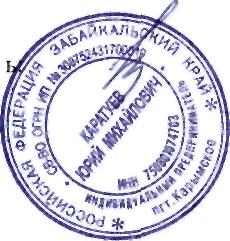 Индивидуальный предпринимателКаратуев Ю.М.МаршрутДни недели маршрутаОтправление(час.мин.)Прибытие (час.мин.)«Карымское- Олентуй»понедельник,среда,пятница7.007.20«Олентуй- Карымское»понедельник,среда,пятница7.258.05«Карымское- Кайдалово»понедельник,среда,пятница14.0014.25«Кайдалово -Карымское»понедельник,среда,пятница14.3515.00«Карымское- Адриановка»Вторник, четверг15.0015.55«Адриановка- Карымское»Вторник, четверг16.0017.00